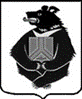 АДМИНИСТРАЦИЯСРЕДНУРГАЛЬСКОГО СЕЛЬСКОГО ПОСЕЛЕНИЯ Верхнебуреинского муниципального районаХабаровского краяПОСТАНОВЛЕНИЕ27.10.2023 № 40с.Средний УргалО внесении изменений в Муниципальную программу «Развития малого и среднего предпринимательства Среднеургальского сельского поселения Верхнебуреинского муниципального района Хабаровского края» , утверждённую постановлением администрации от 01.11.2017г. № 35В соответствии с 179.3 Бюджетного кодекса Российской Федерации, администрация Среднеургальского сельского поселения ПОСТАНОВЛЯЕТ:Дополнить постановление администрации Среднеургальского сельского поселения от 01.11.2017г. № 35 «Развития малого и среднего предпринимательства Среднеургальского сельского поселения Верхнебуреинского муниципального района Хабаровского края » , утверждённую постановлением администрации от 01.11.2017 № 35»» следующим содержанием:Паспорт программы; 2026 год – 1,00 тыс. руб.	Глава поселения                                  			Н.С.Левина